				GFWC 2020-2022 Education and Libraries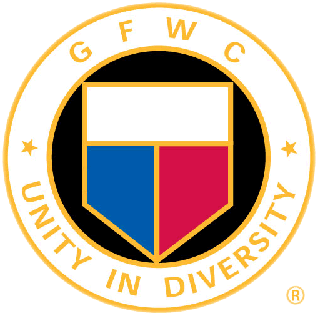 				Chairman: 	Tina Neese, Ed.D., LPC				tinadaniel1224@gmail.com     678-458-0337				Volume Nineteen February 2022 NewsletterInside this editionESO Facebook Group Featured Monthly BookTalk It UpTuesdaysWell Read WednesdaysHonorary Chairman Others news in this editionBook List RecommendationsApp IdeasChallenge Project Calendar & Meeting DatesResourcesAward Entries Honorary Chairman 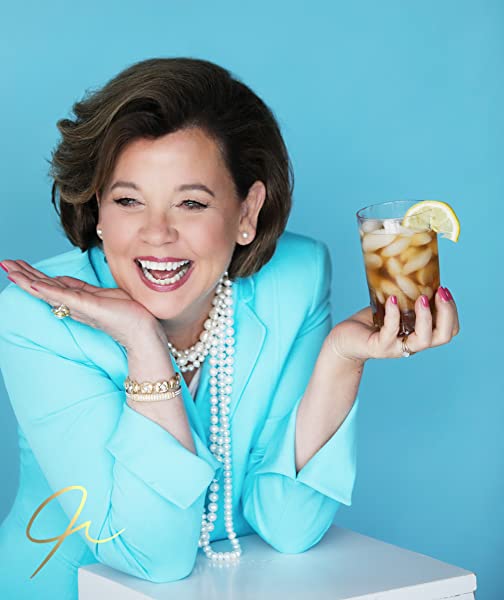 Jane Jenkins HerlongJane Jenkins Herlong is Education and Libraries’ honorary chairman for the 2020-2022 Administration. Jane is an author, inspirational speaker, and entertainer.  Jane is also available to encourage our women with humor and wisdom through speaking engagements. Jane has published four books: Rhinestones on My Flip-Flops, Bury Me with My Pearls, What Ta-tas Teach Us and Bare Feet to High Heels. Wanting more of Jane? Invite her to your state or watch her videos, such as this one: Jane. The book for March will be “The Doctors Blackwell: How Two Pioneering Sisters Brought Medicine to Women and Women to Medicine” by Janice P. Nimura. April’s book will be “Every Little Thing” by Mary Lou Sanelli. 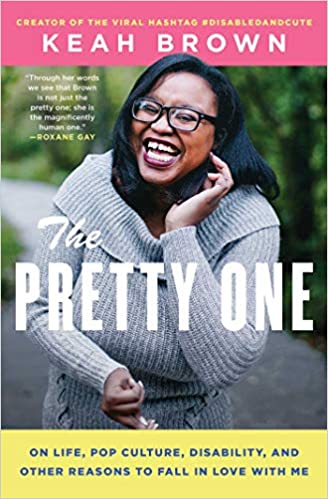 February’s Book: The Pretty OneReleased in paperback in August 2019, Keah Brown’s book discusses how she came to love herself, but that had not always been the case. Born with cerebral palsy, her greatest desire used to be normalcy and refuge from the steady stream of self-hate society strengthened inside her. But after years of introspection and reaching out to others in her community, she has reclaimed herself and changed her perspective.

In The Pretty One, Brown gives a contemporary and relatable voice to the disabled—so often portrayed as mute, weak, or isolated. With clear, fresh, and light-hearted prose, these essays explore everything from her relationship with her able-bodied identical twin (called “the pretty one” by friends) to navigating romance; her deep affinity for all things pop culture—and her disappointment with the media’s distorted view of disability; and her declaration of self-love with the viral hashtag #DisabledAndCute. “That’s the thing about books. They let you travel without moving your feet,” Jhumpa LahiriAt various times on the ESO Book Group Page on Facebook, there will be a book list released for members to review and add to their “TBR” list. Members can comment about books on the list, giving others an idea about the book. It is February! Here’s some books about LOVE with the top 16 famous romance novels of all time to add to your reading list:Pride and Prejudice by Jane Austen (this chairman’s all time favorite)Wuthering Heights by Emily BronteJane Eyre by Charlotte BronteAnna Karenia by Leo TolstoyGone with the Wind by Margaret Mitchell (this was my first long novel I read in 7th grade that made me fall in love with romance novels)Doctor Zhivago by Boris PasternakLove Story by Erich SegalOutlander by Diana GabaldonThe Notebook by Nicholas SparksThe Time Taveler’s Wife by Audrey NiffeneggerLove in a Fallen City by Eileen ChangMadoona in a Fur Coat by Sabahattin AliThe French Lieutenant’s Woman by John FowlesThe Princess Bride by William GoldmanThe Thorn Birds by Colleen McCullughThe Bride by Julie Garwood STEM Activities for February!February has lots of celebrations from Valentine’s Day, Groundhog Day to Black History Month and is a great time to implement some fun STEM (Science, Technology, Engineering and Mathematics) activities with children. Here are some fun activities to try:Try Groundhog Weather and Shadow STEM activities found at:https://carlyandadam.com/thecarlyandadam/2020/1/30/19-february-stem-activities-for-kids-and-teachers.Here are 28 Days of Hands On STEM for kids with recycled plastic flowers, light from lemons, and coding ideas: https://leftbraincraftbrain.com/28-days-hands-on-stem-activities-kids/. 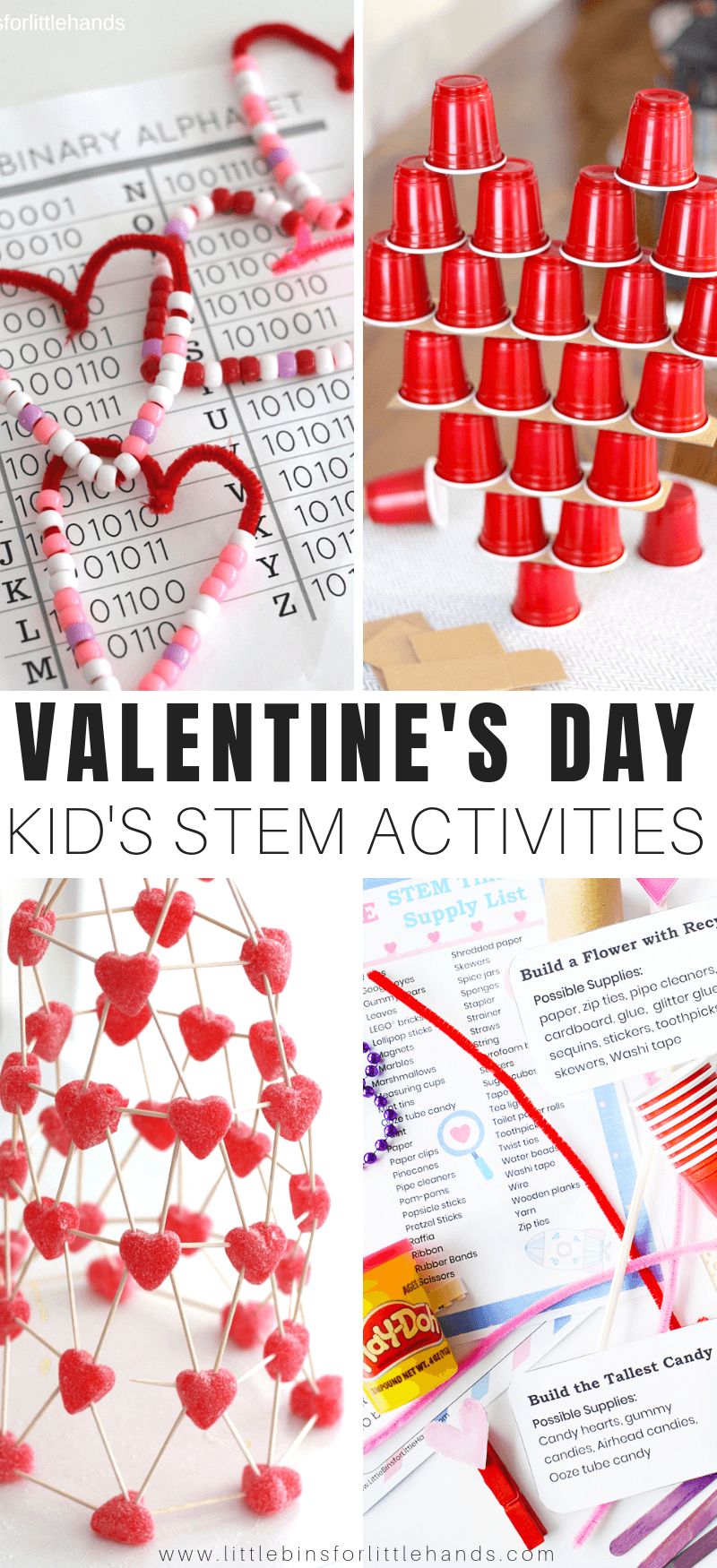 And more can be located at: https://littlebinsforlittlehands.com/valentines-day-stem-activities-challenges-kids/.liday Activities in the ClassroomAwards! Awards! Awards!In the next newsletters, watch for featured Top Ten projects in the upcoming newsletters. Here’s more Top Ten:The GFWC Evening Chapter of Mesquite Club of Las Vegas (NV) adapted their annual holiday craft charity auction, which funds student scholarships, to the “Best Gala that Won’t Happen” event. Invitations were sent and donors were asked to cozy up at home, yet send donations to the scholarship fund. Three high school senior female students would be chosen to receive the $1500 scholarships. All were funded for both the current and next scholarship year. 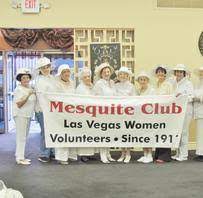 The GFWC Sebastian Woman’s Club (FL) donated 43 pumpkins to an elementary school for a literary pumpkin decorating contest. Each classroom was able to read a story and decorate the pumpkin based on a book character. Members chose the top four out of the top ten receiving votes. The first place class, having decorated their pumpkin from their Miss Spider’s Tea Party reading, were given treats, pizza, and ice cream by the club. 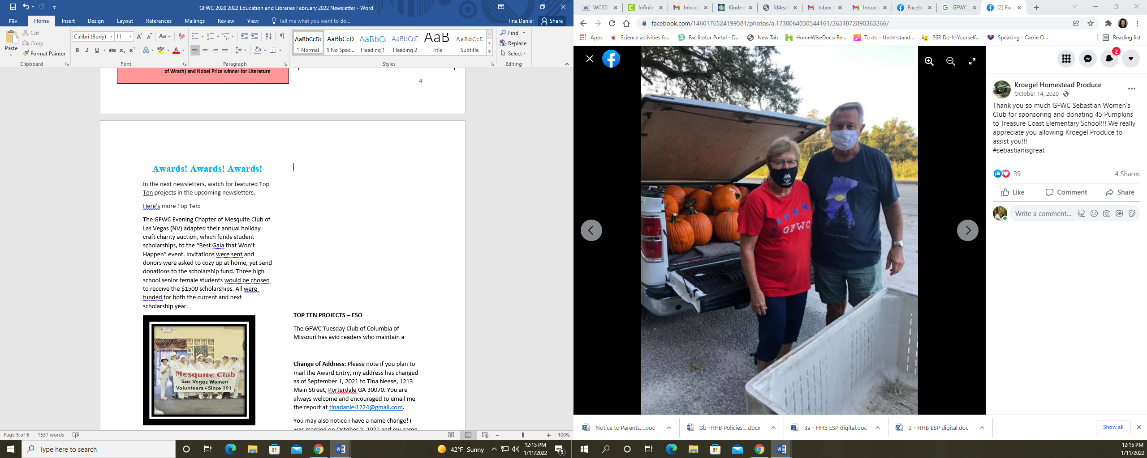 TOP TEN PROJECTS – ESOThe GFWC Woman’s Club of Clayton (NC) had their ESO club members create sunflower bookmarks in recognition of the 19th amendment for Women’s Rights to Vote. The sunflower is a symbol for the suffrage movement. Members spent 10 hours creating the bookmarks and presented them to club members as a gift. 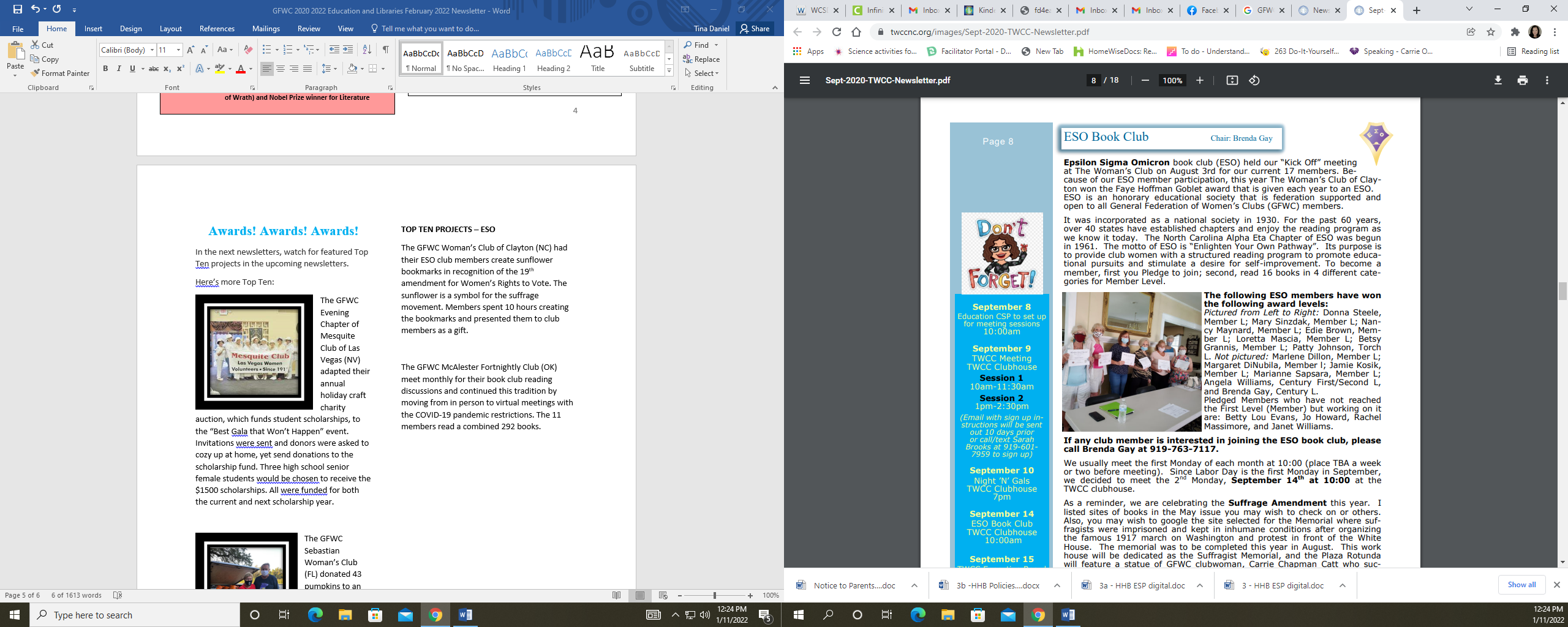 The GFWC McAlester Fortnightly Club (OK) meet monthly for their book club reading discussions and continued this tradition by moving from in person to virtual meetings with the COVID-19 pandemic restrictions. The 11 members read a combined 292 books. 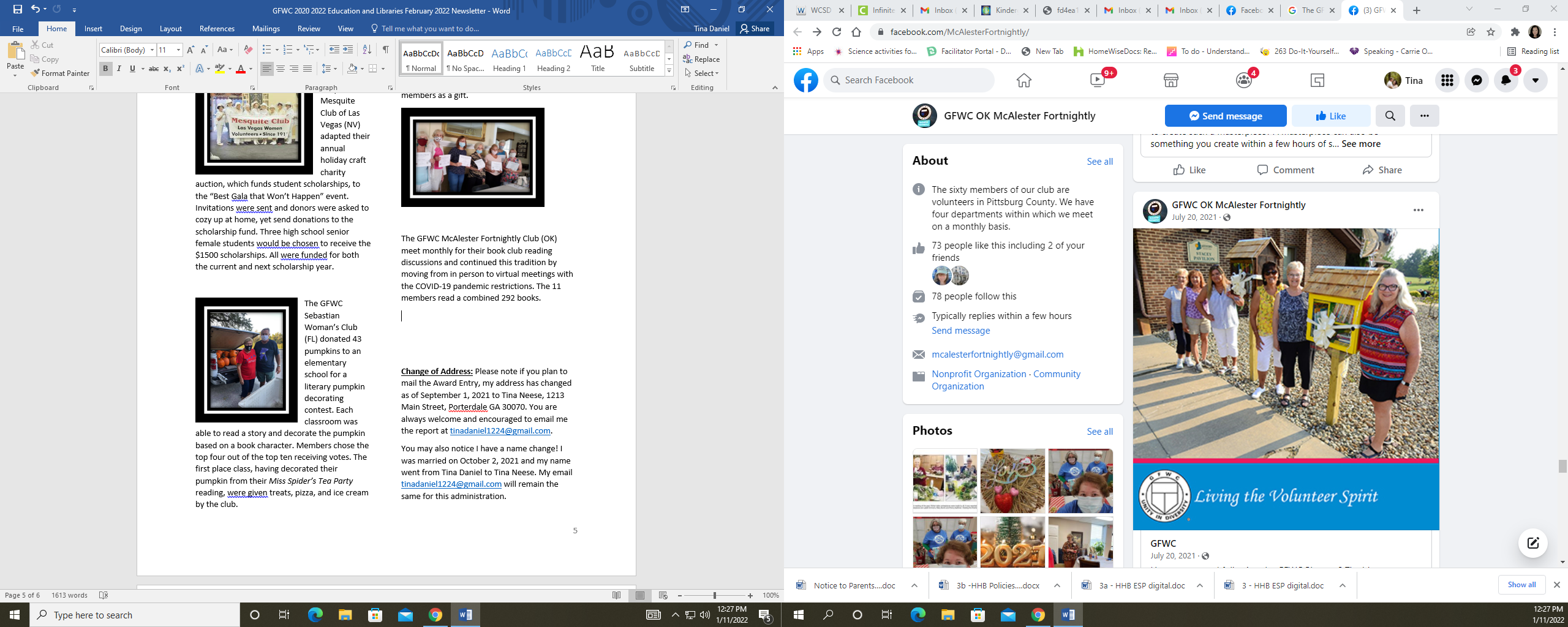 Change of Address: Please note if you plan to mail the Award Entry, my address has changed as of September 1, 2021 to Tina Neese, 1213 Main Street, Porterdale GA 30070. You are always welcome and encouraged to email me the report at tinadaniel1224@gmail.com. You may also notice I have a name change! I was married on October 2, 2021 and my name went from Tina Daniel to Tina Neese. My email tinadaniel1224@gmail.com will remain the same for this administration.On January 23, a meeting was offered to all state chairman for Education and Libraries and for ESO to discuss the award forms.Information for you to know:DUE DATE:MARCH 15, 2022WHAT IS DUE:Club Creativity Award Entry Cover Sheet and one page narrativeAward Entry Cover Sheet, ten specific projects (up to two pages) and one additional page of the state chairman’s activitiesHOW TO SUBMIT: You can submit via email at tinadaniel1224@gmail.com by March 15 or postmarked and mailed to Tina Neese, 1213 Main Street, Porterdale, GA 30070. Examples of quality state chairman activity one page reports:Discusses what you did for the stateGives examples of what you did and be as specific as possibleReader clearly understands your impact in your stateExample:As the Education and State Chairman for STATE, I was able to implement a monthly zoom meeting for all district and club chairman. All 30 clubs participated in the meetings. orAs the state chairman, I held a state-wide workshop in the summer. The workshop’s guest speaker discussed STEM activities and how to implement those activities with students with disabilities. Tips for describing your TOP TEN entries:Be specific in what the club didState who the club isGive the who, what, when, where, how and why details Give any information about the other organizations the club may have partnered with in the communityProvide figures such as how many members or money donated How to choose your TOP TEN:Find those creative projects that really spark an interest in you and are different than what you have seen before. Look for projects where the club overcame the obstacles of COVID. How did they meet virtually? Where they able to get into the schools or provide things to schools? Locate those projects where the club answered the need in the community. Read over 2021’s TOP TEN projects and rate your state’s projects. Other Tips:It is best if award entries are typed, as they make it much easier to read. Make sure you are completing the award sheet completely. If handwriting this section, please print. Cursive writing does not always print well and is more difficult to discern at times. Write out the name of your state as some letters look similar when in cursive. Make sure you are adding the additional page of your role. This is sometimes the piece needed to make a call on who wins an award. Feel free to reach out if you have any questions. Please give your statistical information to your state president. She will submit her State President Statistical report. Read All About It!ESO Facebook Book GroupThe Education and Libraries ESO Facebook Book Group meets online to discuss various books. There will be a featured book each month. The month of February features The Pretty One: On Life, Pop Culture, Disability, and Other Reasons to Fall in Love with me by Keah Brown in celebration of Black History Month. During the month on Tuesdays, readers are encouraged to post their thoughts on our “Tuesday Chats” on the ESO private Facebook page, as well as participate in the live interviews and workshops presented by the author.   Not an ESO member yet? What do I do? Request to be added to the GFWC 2020-2022 ESO Book Club on Facebook. Order or download your book. Read and discuss the book on the group page during the month.  Join the 1,000 plus members on the page who are loving the chance to read together!In January remember these dates:Talk It Up Tuesdays – February 7, 14, 21 and 28Participate in discussing our book of the book